Современные детские писателиВ последнее время на литературном горизонте появилось много новых писательских имен. Но, к сожалению, мы не часто обращаемся к новым книгам, особенно, если авторы этих книг молоды и не так известны, как писатели маститые, хорошо знакомые. Оказывается, что родители по своей природе консервативны. 

Выбирая своему ребенку книжку в библиотеке или магазине, они ищут глазами знакомые им имена: спрашивают Носова и Барто, Берестова и Заходера, Линдгрен и Волкова, но ребенок-читатель не может существовать только в поле устоявшейся, классической литературы – ему необходим свежий воздух новой книги о современной жизни. 

Чтобы не лишать детей первоклассного чтения, хотелось познакомить вас с некоторыми современными	авторами,	пишущими	для	детей. 

Предлагаем вам познакомиться с краткими биографическими сведениями и обзором творчества писателей. Материал расположен в алфавитном порядке фамилий авторов. Адресовано детям, родителям, воспитателям, учителям начальной школы, сотрудникам библиотек. 

Надеемся, что представленный материал будет полезен, интересен и поможет расширить круг чтения детей.Татьяна Викторовна Бокова – писатель, поэт, композитор.Лауреат премии «Венец» за вклад в детскую литературу. Дипломант ряда международных конкурсов сочинителей песен. Автор известных и любимых детских книг, занимательных азбук, продающихся тиражами в десятки тысяч музыкальных альбомов песен на её музыку, которые по праву можно		считать	семейными. 

Уважение к ребенку — вот что главное в её стихах. Воспоминания о собственном, не таком уж далёком детстве сплелись с попыткой молодой матери (Татьяна стала писать стихи, когда родился сын) понять, что такое ребёнок. Она увидела в нём маленького философа, рассуждающего о том, «какого цвета темнота», и о том, «что все прохожие, похоже, состоят	из	пап	и	мам». 

Следует отметить жанровое разнообразие её стихов. У поэта много интересных загадок о тех вещах и предметах, которые окружают современного малыша. Сама Т. Бокова в интервью журналу «Детская литература» говорит: «Я стараюсь воздействовать на легко ранимые души детей не модным словцом и парадоксальным вывертом, а добротой и искренностью».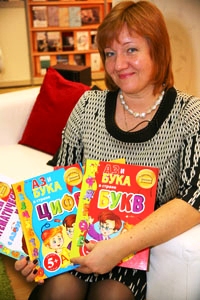 Произведения Т. В. Боковой:1. Бокова Т. Заботливая мама: книжка-вырубка / Т. Бокова; худож. Ирина и Александр Чукавины. – Москва: АСТ, 2005. – 8 с.: ил.2. Бокова Т. Мама, папа и я: [для дошк. возраста] / Т. Бокова; худож. Ирина и Александр Чукавины. – Москва: АСТ: Астрель, 2007. – 8 с.: ил. - (Лучшие стихи к праздникам).3. Бокова Т. Подарок в день рождения: [для дошк. возраста] / Т. Бокова; худож. Ирина и Александр Чукавины. – Москва: АСТ: Астрель, 2007. – 4 с.: ил. - (Лучшие стихи к праздникам).4. Бокова Т. Чудеса под Новый год: [для дошк. возраста] / Т. Бокова; худож. Ирина и Александр Чукавины. – Москва: АСТ: Астрель, 2007. – 8 с.: ил. - (Лучшие стихи к праздникам).5. Бокова Т. Я влюбилась в четверг / Т. Бокова. - Москва: АСТ; Транзиткнига, 2006. - 207 с.: ил.О жизни и творчестве:1. Давайте знакомиться! 
2. Современные писатели: Т. В. Бокова 
3. Татьяна Бокова. Биография 
4. Татьяна Бокова о себеСергей ГеоргиевСергей Георгиевич Георгиев родился в 1954 г. в Нижнем Тагиле. Жил и работал в Екатеринбурге. Закончил философский факультет Уральского университета имени М. Горького, там же закончил аспирантуру, стал кандидатом философских наук, преподавал в вузах Екатеринбурга, был литконсультантом и заведующим отделом литературы в редакциях журналов «Уральский следопыт», «МИКС», «Голос».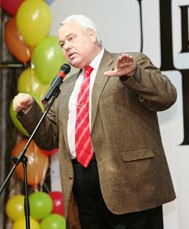 Сергей Георгиев хорошо знает и понимает детей. Писать хорошо — это вообще свойство истинного писателя, а вот писать для детей может далеко не каждый. Для этого надо как минимум разбираться в детских мечтах и фантазиях. Отвечая на вопросы одной анкеты, писатель сказал, что в детстве он хотел стать «сочинителем правдивых историй». Это получилось, но сделано гораздо больше - как сформулировал Георгиев в том же интервью: «Величайшее счастье на свете — просто так, без оглядки на кого-либо, выдумывать всякую ерунду и записывать собственные глупости. Выше этого — тревожное и ответственное ощущение, что твои скромные фантазии могут быть интересны другому человеку».Произведения С. Г. Георгиева:1. Георгиев С. Елки-палки: фельдмаршал Пулькин!: [для мл и ср. шк. возраста] / С. Георгиев. - Уфа: Старый пень, 1994. - 14с.: ил. 
2. Георгиев С. Маленький зеленый лягушонок / С. Георгиев; худ. Е. Петрова. - Москва: Стрекоза, 2011. - 10 с.: ил. – (Читаем малышам). 
3. Георгиев С. Г. Шарик из Австралии / С. Г. Георгиев С. Г.; худ. М. Паукер. - Свердловск: Средне-Уральское кн. изд-во, 1991. - 256 с.: ил. 
4. Георгиев С. Г. Янка / С. Г. Георгиев; ил. Е. Стерлиговой. - Екатеринбург: Тезис, 1995. - 20 с.: ил.О жизни и творчестве:1. Встреча с писателем Сергеем Георгиевым 
2. Современные писатели: Сергей Георгиев 
3. «Я мечтаю жить среди счастливых людей…»Артур ГиваргизовАртур Гиваргизов рассказы и стихи пишет необычные. Да и сам он человек занятный. Закончил музыкальное училище при Московской консерватории. Работает педагогом музыкальной школы (классическая гитара). Так что с детьми знаком не понаслышке. Считает, что они «понимают больше, чем взрослые. Понимают, что окружающий мир не такой злой и страшный как кажется папам. Несмотря на учебу в музыкальной школе, дополнительные занятия английским, немецким, китайским – жизнь прекрасна!.. Вообще детям многое легче объяснить…»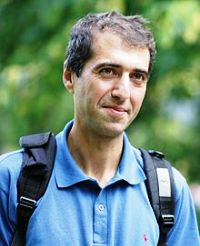 А еще А. Гиваргизова называют ужасно непедагогичным писателем. Он находит это комплиментом. Категорически не согласен с теми, кто считает, что современная детская литература никому не нужна.Автору удается избегать дидактичности и назидательности в своих произведениях, беря в союзники своих персонажей. Наверное, ребятам проще выслушивать замечания от лица мух, муравьев, собак и прочих представителей животного мира.Артур Гиваргизов мастер короткого юмористического рассказа из школьной жизни.Произведения А. Гиваргизова1. Гиваргизов А. А. Записки выдающегося двоечника: [сб. рассказов] / А. А. Гиваргизов; ил. Е. Блиновой. ─ Москва: Эгмонт Россия Лтд, 2005. ─ 143 с.: ил. ─ (Школа прикола) 
2. Гиваргизов А. А. Про драконов и милиционеров / А. А. Гиваргизов; худож. Е. Блинова. ─ Москва: Эгмонт Россия Лтд, 2006. ─ 127 с.: ил. ─ (Школа прикола). 
3. Гиваргизов А. А. Тры-тры-тры, мы - автобус и другие / А. А. Гиваргизов. - Москва: Время, 2006. - 223 с.О жизни и творчестве:1. ЛитПедия: Артур Гиваргизов 
2. "Мы так похожи": избранные произведения автора 
3. Сайт иронической и юмористической поэзии: произведения А. Гиваргизова 
Тамара КрюковаЧлен Союза писателей с 1997 года. Автор 24 романов, фантастических повестей, повестей-сказок, а также многочисленных сборников рассказов, сказок и стихов. Лауреат Международного фестиваля «Счастливые дети». Член оргкомитета Международного молодёжного проекта «Мы пишем Книгу мира», инициированного Московским городским дворцом детского (юношеского) творчества. Лауреат первой премии Международного общественного фонда «Русская культура» за возрождение литературы для подростков России. Лауреат первой премии конкурса на лучшую книгу о подростках, проводимого Издательским советом Русской православной церкви. 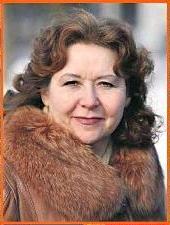 Тамара Крюкова много пишет для детей разных возрастов. Для малышей она сочиняет стихи,	сказки		и	оригинальные	«обучалки». 

Самая знаменитая её книга для маленьких – «Сказки дремучего леса» - издана на шести европейских языках. Книга написана в жанре повести-сказки, родившейся на пересечении сказки и реальности. О своём творчестве Тамара Шамильевна в одном из интервью сказала так: «Я пишу для детей, чтобы передать им ту доброту, любовь и улыбки, которыми меня щедро наградило мое детство. Я хочу, чтобы они полюбили этот мир так же, как люблю его я».Произведения Т. Ш. Крюковой1. Крюкова Т. Блестящая калоша с правой ноги / Т. Крюкова; худож. А. Шахгелдян. - Москва: Стрекоза, 1998. - 95 с.: ил. – (Библиотека школьника). 
2. Крюкова Т. Дом вверх дном + новые приключения / Т. Крюкова. - Москва: Аквилегия-М, 2006. - 248 с.: ил. – (Смешные истории). 
3. Крюкова Т. Женька Москвичёв и его друзья / Т. Крюкова; худож. Г. Соколов. - Москва: Самовар, 2011. - 112 с.: ил. (Школьная библиотека). 
4. Крюкова Т. Ловушка для героя / Т. Крюкова. - Москва: Аквилегия-М, 2006. - 356 с.: ил. – (Семейное чтение). 
5. Крюкова Т. Невыученные уроки / Т. Крюкова; худож. Г. Мазурин. - Москва: Детская литература, 2007. - 94 с.: ил. – (Школьная библиотека). 
6. Крюкова Т. Ровно в полночь по картонным часам / Т. Крюкова. - Москва: Аквилегия-М, 2005. - 253 с.: ил. – (Семейное чтение). 
7. Крюкова Т. Силища / Т. Крюкова. - Москва: Карапуз, 1996. - 16с.: ил. – (Поиграем в сказку).О жизни и творчестве:1. ЛитПедия: Тамара Крюкова 
2. Онлайн библиотека LoveRead.ec: творчество Тамары Крюковой 
3. Фант-Азия: Официальный сайт Тамары КрюковойОлег КургузовВ 2004 году журнал «Простокваша», издающийся в Волгограде, посвятил весь четвертый номер московскому писателю Олегу Флавьевичу Кургузову. Почти в самом конце его помещены 13 вопросов писателю. Один из них: «Какая должна быть погода, чтобы написать хорошую книжку?». Ответ был простой и гениальный, поистине пушкинский: «Осенний	дождь.	Без	ветра». 
Все, кто знал Олега Кургузова, определяют его как человека и писателя солнечного. В его книгах много тепла и света. Но много и мягкой свежести, задумчивости и грусти осеннего дождя… Правда, это стало очевидным только после столь раннего ухода писателя из жизни. Олегу Кургузову было всего 44 года, когда он стал «точкой в голубой дали». 
В последней своей прижизненной книге «Наш кот — инопланетянин», которая вышла в самом конце 2003 года, писатель устами своего героя, Маленького Мальчика, озвучил самый главный закон, на котором построен мир: «Мама любит папу, папа любит меня, я люблю маму. Вот и получается КРУГОВОРОТ ЛЮБВИ В СЕМЬЕ». 
Олег Кургузов был большим писателем, гениальным. Но имя его мало кому известно. В нем не было того, что сам Олег называл «пуфом» — стремления к саморекламе, к публичности. Зато все его произведения наполнены невероятным, небывалым теплом и светом».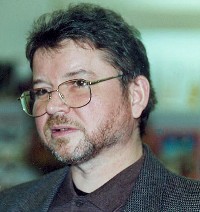 Произведения О. Ф. Кургузова 1. Кургузов О. Ф. День рождения вверх ногами: Рассказы и сказки / О. Ф. Кургузов; худож. В. Гальдяев. - М.: Дрофа, 2001. - 76 с.: цв. ил. 
2. Кургузов О. Ф. Наш кот - инопланетянин: (Рассказы маленького мальчика) / О. Ф. Кургузов; худож. Д. Герасимова, сост. М. Артемьева. - М.: Эгмонт Россия, 2003. - 95 с.: цв.ил, ил. 
3. Кургузов О. Ф. По следам Почемучки / О. Ф. Кургузов; рис. А. Алешина. – 2-е изд. – Москва: Семейный круг, 1997. – 143 с.: ил. – (Семейные вечера). 
4. Кургузов О. Ф. Рассказы маленького мальчика: рассказы и сказки / О. Ф. Кургузов; худож. А. Власова. - М.: Астрель: АСТ, 2006. - 202 с.: ил. 
5. Кургузов О. Ф. Энциклопедия почемучки / О. Ф.Кургузов; худож. В. О.Уборевич - Боровский. - М.: Лабиринт-К, 1999. - 446 с.: ил.О жизни и творчестве 1. "Желтая гусеница" об Олеге Кургузове 
2. Интервью: «Дни нашей жизни – как свитки» 
3. Лаборатория детской литературы 
4. Писатели о себе. Страничка на БиблиоГиде 
5. Проза.ру. Солнце за плинтусом. Олег Кургузов Татьяна РикКогда Татьяна Рик была маленькая, то не хулиганила, как некоторые, а со всеми дружила и много читала книжек. И думала: "Вот вырасту - сама сто книжек сочиню, и отличные картинки	к	ним	нарисую". 
А ещё ей хотелось не только книги с картинками сочинять, но и в кино сниматься, и детей воспитывать, и в космонавты. Но книжки лучше. Потому что литература - это и кино, и дети, и космонавтика	вместе. 
Писательница работала учительницей русского языка! Так что она и в детях разбирается. Теперь понимаете, откуда учебники взялись?	Из	пе-да-го-ги-чес-кой	практики! 
А еще она сказки пишет, рассказы, пьесы, истории разные и даже стихи, игры придумывает, и рисунки делает сама! Честно: так много всего, что и вправду покажется, будто за нее три учительницы работают. И фамилия у нее - как у всех настоящих детских писателей - веселая и настоящая.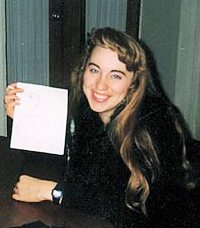 Источник: Литературный альманахПроизведения Т. Рик:1. Рик Т. Доброе утро, Имя прилагательное! / Т. Рик. - Москва: РИО "Самовар", 1994. - 95с. - (Веселые учебники). 
2. Рик Т. Здесь живут части речи! / Т. Рик. - Москва: Самовар, 1994. - 92 с.: ил. – (Веселые учебники). 
3. Рик Т. Здравствуй, дядюшка Глагол! / Т. Рик. - Москва: РИО "Самовар", 1995. – 142 с.: ил. – (Веселые учебники). 
4. Рик Т. Здравствуйте, Имя существительное! / Т. Рик Т. - Москва: РИО "Самовар", 1994. – 95 с.: ил. – (Веселые учебники).О жизни и творчестве:1. Персональный сайт автора 
2. Дорога в две полоски 
3. Татьяна Рик. Биография